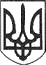 РЕШЕТИЛІВСЬКА МІСЬКА РАДАПОЛТАВСЬКОЇ ОБЛАСТІВИКОНАВЧИЙ КОМІТЕТРІШЕННЯ31 січня 2020 року									№ 16Про стан роботи зі зверненнямигромадян за 2019 рікКеруючись статями 38, 52 Закону України „Про місцеве самоврядування в Україні”, Законом України „Про звернення громадян”, заслухавши інформацію начальника відділу організаційно-інформаційної роботи, документообігу та управління персоналом виконавчого комітету міської ради про стан роботи зі зверненнями громадян за 2019 рік, з метою забезпечення реалізації і гарантування закріплених Конституцією України прав громадян на звернення до органів державної влади та органів місцевого самоврядування, посилення контролю, персональної відповідальності посадових осіб виконавчого комітету міської ради за своєчасним виконанням та наданням відповідей на звернення громадян, виконавчий комітет Решетилівської міської ради ВИРІШИВ:	1. Інформацію начальника відділу організаційно-інформаційної роботи, документообігу та управління персоналом виконавчого комітету міської ради (Мірошник О.О.) про стан роботи зі зверненнями громадян за 2019 рік прийняти до відома (додається).	2. Першому заступнику, заступнику міського голови, керуючому справами виконавчого комітету відповідно до функціонального розподілу обов’язків підвищити вимогливість до керівників підпорядкованих структурних підрозділів виконавчого комітету за якісний, своєчасний та повний розгляд питань, визначених у зверненнях заявників, виконання завдань, визначених у резолюціях керівників виконавчого комітету Решетилівської міської ради .3. Контроль за виконанням рішення покласти на керуючого справами виконавчого комітету Малиш Т.А.Секретар міської ради							О.А. ДядюноваМірошник О.О.2-51-58ІНФОРМАЦІЯпро стан  роботи зі зверненнями громадянза 2019 рік          Робота із зверненнями громадян у виконавчому комітеті Решетилівської міської ради Полтавської області за 2019 року проводилась відповідно до Закону України «Про звернення громадян», Указу Президента України від    7 лютого 2008 року № 109/2008 «Про першочергові заходи щодо забезпечення реалізації та гарантування конституційного права на звернення до органів державної влади та органів місцевого самоврядування».На виконання абзацу 10 пункту 1 Указу Президента України в міській раді функціонує телефонна «гаряча» лінія з вирішення невідкладних проблем громадян. Окремі звернення вирішуються безпосередньо під час «гарячих» ліній, проводиться роз’яснювальна робота з питань реалізації громадянами права на звернення. Питання, що потребують додаткового вивчення, направляються на виконання до спеціалістів міської ради.	За  2019 рік на  «гарячу» лінію звернулося 64 заявники (питання очищення снігу, освітлення вулиць та надання причепа для вивезення сміття).Відповідно до затвердженого графіка проводяться особисті виїзні прийоми громадян у селах територіальної громади.  За  2019 року  здійснено 11  виїзних прийомів, на яких  звернулось  28 громадян .  Згідно розпорядження міського голови затверджений графік особистих прийомів громадян керівництвом  виконавчого комітету Решетилівської міської ради.	Всього за 2019 рік до виконавчого комітету міської ради  надійшло  173                                                                                                                                                                                                                                                                                                                                                                                                                                                                                                                                                                                                                                                                                                                                                                                                                                                                                                                                                                                                                                                                                                                                                                                                                                                                                                                                                                                                                                                                                                                                                                                                                                                                                                                                                                                                                                                                                                                                                                                                                                                                                                                                                                                                                                                                                                                                                                                                                                                                                                                                                                                                                                                                                                                                                                                                                                                                                                                                                                                                                                                                                                                                                                                                                                                                                                                                                                                                                                                                                                                                                                                                                                                                                                                                                                                                                                                                                                                                                                                                                                                                                                                                                                                                                                                                                                                                                                                                                                                                                                                                                                                                                                                                                                                                                                                                                                                                                                                                                                                                                                                                                                                                                                                                                                                                                                                                                                                                                                                                                                                                                                                                                                                                                                                                                                                                                                                                                                                                                                                                                                                                                                                                                                                                                                                                                                                                                                                                                                                                                                                                                                                                                                                                                                                                                                                                                                                                                                                                                                                                                                                                                                                                                                                                                                                                                                                                                                                                                                                                                                                                                                                                                                                                                                                                                                                                                                                                                                                                                                                                                                                                                                                                                                                                                                                                                                                                                                                                                   звернення ( у 2018 році-202) з них: на особистому прийомі - 69, письмових звернень-104 в т.ч. від КБУ  обл.ради - 8, Департаменту освіти і науки ОДА-1, районної державної адміністрації-2, держслужби з питань забезпечення захисту споживачів-1 ) .За даний період надійшло всього індивідуальних - 134 звернення ( у минулому році-154), колективних-39, на яких звернулися 662 чоловік.                                                                                                                                                                                                                                                                                                                                                                                                                                                                                                                                                                                                                                                                                                                                                                                                                                                                                                                                                                                                                                                                                                                                                                                                                                                                                                                                                                                                                                                                                                                                                                                                                                                                                                                                                                                                                                                                                                                                                                                                                                                                                                                                                                                                                                                                                                                                                                                                                                                                                                                                                                                                                                                                                                                                                                                                                                                                                                                                                                                                                                                                                                                                                                                                                                                                                                                                                                                                                                                                                                                                                                                                                                                                                                                                                                                                                                                                                                                                                                                                                                                                                                                                                                                                                                                                                                                                                                                                                                                                                                                                                                                                                                                                                                                                                                                                                                                                                                                                                                                                                                                                                                                                                                                                                                                                                                                                                                                                                                                                                                                                                                                                                                                                                                                                                                                                                                                                                                                                                                                                                                                                                                                                                                                                                                                                                                                                                                                                                                                                                                                                                                                                                                                                                                                                                                                                                                                                                                                                                                                                                                                                                                                                                                                                                                                                                                                                                                                                                                                      	 У своїх  зверненнях громадяни територіальної громади порушили 186                                                                                                                                                                                                                                                                                                                                                                                                                                                                                                                                                                                                                                                                                                                                                                                                                                                                                                                                                                                                                                                                                                                                                                                                                                                                                                                                                                                                                                                                                                        питань, з них:-аграрна політика і земельні відносини  (31 шт. або                                                                                                                                                                                             16,7 %)- це питання  щодо:									-отримання  земельних ділянок -надання дозволу на виготовлення технічної документації по земельній ділянці - питання надання земельної ділянки для будівництва -спірні питання щодо захоплення сінокосу;- спірні питання по земельних ділянках;-питання щодо влаштування заїзду до земельних ділянок;- питання щодо надання сінокосу .-комунальне господарство  ( 34  шт. або  18,3 %),  а саме:-питання     ремонту доріг;- питання   прокладення тротуару;-питаня щодо побудови містка через дорогу;- питання освітлення.- питання опалення в будинку культури;-питання водопостачання);-питання самостійного встановлення лічильника на холодну воду;- питання проведення водопроводу та ремонт водяного насосу;- питання встановлення лавочок  та фонтанів в районі дитячого парку                  м. Решетилівка;-питання очищення дороги від мулу та сміття;-питання щодо побудови містка через дорогу;-про виявлення стихійного сміттєзвалища;- соціальний захист ( 5 шт. або  2,7 %), а саме це:-питання надання матеріальної допомоги колективу «Гармонія», -питання надання матеріальної допомоги  на лікування;-питання надання матеріальної допомоги команді по футболу;-питання надання матеріальної допомоги  на проживання та лікування;-освіта, наукова, науково-технічна, інноваційна діяльність та інтелектуальна власність – (  3шт. або 1,6 %);- питання щодо незручностей в зв’язку з закриттям Решетилівської ЗОШ І-ІІ;-житлової політики – ( 22 шт. або 11,8 %);- питання отримання житла;-питання надання кредиту на житло;                                                                                                                                                                                                                                                                                                                                                                                                                                                                                                                                                                                                                                                                                                                                                                                                        - питання щодо перевірки димових та вентиляційних каналів;- експлуатація та ремонт ліфтів;- питання ремонту даху;-питання ремонту каналізації;-праця і зарплата     (1 шт. або  0,5 %   );-питання щодо виплати заробітної плати;- охорона здоров’я (3 шт або   1,6%);- питання роботи ФАПу в с.Миколаївка;-транспорт і зв’язок   ( 3 шт. або   1,6 % ); -питання щодо зміни маршруту міської маршрутки;-культура та культурна спадщина, туризм – ( 1 шт. або  0,5 %   );- по питанню роботи Миколаївського СБК;-сімейна та гендерна політика. Захист прав дітей - ( 2 шт. або   1,1%   );- по питанню надання житла в зв’язку з вчиненням насильства співмешканцем в сім’ї ;  - по питанню взяття на квартирну чергу ;-забезпечення дотримання законності, реалізація прав і свобод громадян( 2 шт. або 1,1%);- по питанню зняття з реєстрації;-діяльність об'єднань громадян, релігія та міжконфесійні відносини-(1 шт. або 0,5  %   );-питання стосовно каплички біля траси Київ-Харків .-діяльність підприємств, і установ-( 1 шт. або  0,5 %);- питання надання інформації по ЦКД «Оберіг»;- діяльність органів місцевого самоврядування -( 1 шт. або  1%);-питання щодо сприяння отримання заповіту від померлої ;- екологія та природні ресурси (1 шт або 0,5%)-питання щодо спалювання рештків кукурудзи ;-інші питання – ( 76 шт. або 41 %); - питання щодо надання в оренду приміщення під магазин,- надання дозволу на кронування та спиляння дерев;-питання відлову собак ;-питання щодо роботи грального закладу;-питання щодо водовідведення;-питання демонтажу контейнера;-питання недотримання правил благоустрою;- питання нарахування дотації по молодняку ВРХ;-питання завезення піщаного грунту;-питання щодо утримання домашніх тварин;-питання заміни згорілих лампочок;- питання збору сміття;-встановлення та облаштування дитячого майданчика;-питання запуску малька у річку с. Нагірне ;-питання придбання вишиванок;-питання використання пластикових пакетів;-питання щодо скошування бур’янів;-питання   прибирання незаконного сміттєзвалища. -питання щодо призначення класного керівника;-питання встановлення навісу над лавочкою;-питання встановлення трафарету щодо назви села;-питання наведення порядку на кладовищі с.Ганжі ;-питання встановлення   для дітей гойдалки та грибка; -питання створення табору  у дитячому садку для дітей у літній період ;-питання ремонту качелі;-спірні питання з сусідами щодо скошування бур’янів;-питання надання копії документів;-питання отримання заповіту;-питання щодо скошування бур’янів;-питання надання дрів для опалення.Із загальної кількості звернень, що надійшли протягом  2019 року до виконавчого комітету міської ради, кількість по категоріям громадян та за соціальним станом громадян розподілилася таким чином:Із загальної кількості звернень вирішено позитивно – 34,  на 127 звернення заявникам надано аргументовані роз’яснення, відмовлено у задоволенні -12 заяв, 1 заява відкликана.	Всі  звернення, що  надійшли протягом 2019 року були розглянуті виконавцями в терміни,  визначені  чинним   законодавством.    Робота із зверненнями громадян направлена на якісне, прозоре вирішення проблем, які хвилюють жителів міської ради, забезпечення реалізації та гарантування конституційного права на звернення до  органів місцевого самоврядування.Начальник відділу організаційно -інформаційної роботи,документообігу                 та управління персоналом                                                       О.О.Мірошник					- пенсіонери                                                                 - 53  - робітники                                                                        -  7- інші                                                                                  - 88                                                                                                                                                                                                                                                                                                                                                                                                                                                                                                                                                                                                                                                                                                                                                                                                                                                                                                                                                                                                                                                                                                                                                                                                                                                                                                                                                                                                                                                                                                                                                                     - приватні підприємці                                                       - 4                          - безробітні                                                                         - 9- державні службовці                                                         - 1- працівник бюджетної сфери                                           - 7- службовці                                                                          - 4                                                